NEOBVEZNI IZBIRNI PREDMET NEMŠČINA (N2N456)petek, 3. 4. 2020Dragi učenci!Zadnjič ste se učili določne in nedoločne člene in reševali učni list, za katerega vam danes pripenjam rešitve. Ne pozabite, kar ste se naučili zadnjič. der/eindie/einedas/einDanes boste spoznali še oblike za množino. Na priloženem listu so besede razvrščene glede na člene, v zadnjem stolpcu so oblike za množino. Napišite naslov v zvezek: Schulsachen – Plural (Šolske potrebščine – množina) in zadnji stolpec prepišite v zvezek (množino bomo označili z oranžno barvo). Tukaj delamo na isti način kot pri živalih na kmetiji. Če bomo želeli napisati v množini, bomo napisali število predmetov (npr. drei Hefte, fünf Bücher,…) in obliko za množino.Nato v zvezek rešite vaji na koncu lista. Napisati morate najmanj pet stvari, ki jih imate v peresnici in najmanj pet stvari, ki jih imate v torbi. Uporabite nedoločni člen (ein/eine) oziroma množino (navedite število). Rešene naloge pošljite meni v sporočila. V primeru vprašanj se javite v kanal.Uspešno reševanje vam želim in vas lepo pozdravljam!Maja Tavčar Karlin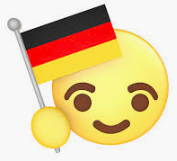 